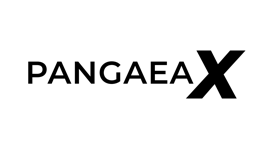 Autorisation parentaleA renvoyer à contact@pangaeax.comJe soussigné(e), [Prénom et Nom]	 Demeurant à l’adresse [Adresse postale]		

[Numéro de téléphone]	[Adresse email]	
Agissant en qualité de [père/mère/tuteur légal]	de [Prénom et Nom du mineur] 	né(e) le [date de naissance]	à participer au challenge [Nom du challenge]	 proposé par Pangaea X sur le site www.pangaeax.orgFait à [Ville] …………………………………………………………, le [date]…………………………………………….

Signature